Reference ContinuedFull Name*Full Name*WHO HAS APPLIED FOR ADMISSION TO DE  A RESEARCH STUDENTWHO HAS APPLIED FOR ADMISSION TO DE  A RESEARCH STUDENTWHO HAS APPLIED FOR ADMISSION TO DE  A RESEARCH STUDENTWHO HAS APPLIED FOR ADMISSION TO DE  A RESEARCH STUDENTWHO HAS APPLIED FOR ADMISSION TO DE  A RESEARCH STUDENTWHO HAS APPLIED FOR ADMISSION TO DE  A RESEARCH STUDENTWHO HAS APPLIED FOR ADMISSION TO DE  A RESEARCH STUDENTWHO HAS APPLIED FOR ADMISSION TO DE  A RESEARCH STUDENTWHO HAS APPLIED FOR ADMISSION TO DE  A RESEARCH STUDENTWHO HAS APPLIED FOR ADMISSION TO DE  A RESEARCH STUDENTWHO HAS APPLIED FOR ADMISSION TO DE  A RESEARCH STUDENTWHO HAS APPLIED FOR ADMISSION TO DE  A RESEARCH STUDENTWHO HAS APPLIED FOR ADMISSION TO DE  A RESEARCH STUDENTWHO HAS APPLIED FOR ADMISSION TO DE  A RESEARCH STUDENTWHO HAS APPLIED FOR ADMISSION TO DE  A RESEARCH STUDENTScholarship Reference*Scholarship Reference*Scholarship Reference*Scholarship Reference*Faculty*Faculty*Faculty*Faculty** To be completed by applicant* To be completed by applicant* To be completed by applicant* To be completed by applicant* To be completed by applicant* To be completed by applicant* To be completed by applicant* To be completed by applicant* To be completed by applicant* To be completed by applicant* To be completed by applicant* To be completed by applicant* To be completed by applicant* To be completed by applicant* To be completed by applicantWe would be grateful for your opinion on the applicant’s suitability for the proposed research.  It will be helpful if your statement below provides information where appropriate on:We would be grateful for your opinion on the applicant’s suitability for the proposed research.  It will be helpful if your statement below provides information where appropriate on:We would be grateful for your opinion on the applicant’s suitability for the proposed research.  It will be helpful if your statement below provides information where appropriate on:We would be grateful for your opinion on the applicant’s suitability for the proposed research.  It will be helpful if your statement below provides information where appropriate on:We would be grateful for your opinion on the applicant’s suitability for the proposed research.  It will be helpful if your statement below provides information where appropriate on:We would be grateful for your opinion on the applicant’s suitability for the proposed research.  It will be helpful if your statement below provides information where appropriate on:We would be grateful for your opinion on the applicant’s suitability for the proposed research.  It will be helpful if your statement below provides information where appropriate on:We would be grateful for your opinion on the applicant’s suitability for the proposed research.  It will be helpful if your statement below provides information where appropriate on:We would be grateful for your opinion on the applicant’s suitability for the proposed research.  It will be helpful if your statement below provides information where appropriate on:We would be grateful for your opinion on the applicant’s suitability for the proposed research.  It will be helpful if your statement below provides information where appropriate on:We would be grateful for your opinion on the applicant’s suitability for the proposed research.  It will be helpful if your statement below provides information where appropriate on:We would be grateful for your opinion on the applicant’s suitability for the proposed research.  It will be helpful if your statement below provides information where appropriate on:We would be grateful for your opinion on the applicant’s suitability for the proposed research.  It will be helpful if your statement below provides information where appropriate on:We would be grateful for your opinion on the applicant’s suitability for the proposed research.  It will be helpful if your statement below provides information where appropriate on:We would be grateful for your opinion on the applicant’s suitability for the proposed research.  It will be helpful if your statement below provides information where appropriate on:1.	Intellectual Qualities1.	Intellectual Qualities1.	Intellectual Qualities1.	Intellectual Qualities1.	Intellectual Qualities2.	Work Experience including2.	Work Experience including2.	Work Experience including2.	Work Experience including2.	Work Experience including3.	Personal Qualities3.	Personal Qualities3.	Personal Qualities3.	Personal Qualities3.	Personal Qualitiesprevious examination performancepresent performancepromise for the future, including an assessment of any examination results pendingevidence of research ability and/or research potentialprevious examination performancepresent performancepromise for the future, including an assessment of any examination results pendingevidence of research ability and/or research potentialprevious examination performancepresent performancepromise for the future, including an assessment of any examination results pendingevidence of research ability and/or research potentialprevious examination performancepresent performancepromise for the future, including an assessment of any examination results pendingevidence of research ability and/or research potentialprevious examination performancepresent performancepromise for the future, including an assessment of any examination results pendingevidence of research ability and/or research potentialprevious performanceaptitude and suitabilityrelevance to present applicationprevious performanceaptitude and suitabilityrelevance to present applicationprevious performanceaptitude and suitabilityrelevance to present applicationprevious performanceaptitude and suitabilityrelevance to present applicationprevious performanceaptitude and suitabilityrelevance to present application4.	Health and other personal circumstances4.	Health and other personal circumstances4.	Health and other personal circumstances4.	Health and other personal circumstances4.	Health and other personal circumstancesPlease indicate your connection with the applicant (e.g. work supervisor, tutor etc.)Please indicate your connection with the applicant (e.g. work supervisor, tutor etc.)Please indicate your connection with the applicant (e.g. work supervisor, tutor etc.)Please indicate your connection with the applicant (e.g. work supervisor, tutor etc.)Please indicate your connection with the applicant (e.g. work supervisor, tutor etc.)Please indicate your connection with the applicant (e.g. work supervisor, tutor etc.)Please indicate your connection with the applicant (e.g. work supervisor, tutor etc.)Please indicate your connection with the applicant (e.g. work supervisor, tutor etc.)Please indicate your connection with the applicant (e.g. work supervisor, tutor etc.)Please indicate your connection with the applicant (e.g. work supervisor, tutor etc.)Please indicate your connection with the applicant (e.g. work supervisor, tutor etc.)Please indicate your connection with the applicant (e.g. work supervisor, tutor etc.)Please indicate your connection with the applicant (e.g. work supervisor, tutor etc.)Please indicate your connection with the applicant (e.g. work supervisor, tutor etc.) (Please continue on the next page if required) (Please continue on the next page if required) (Please continue on the next page if required) (Please continue on the next page if required) (Please continue on the next page if required) (Please continue on the next page if required) (Please continue on the next page if required) (Please continue on the next page if required) (Please continue on the next page if required) (Please continue on the next page if required) (Please continue on the next page if required) (Please continue on the next page if required) (Please continue on the next page if required) (Please continue on the next page if required) (Please continue on the next page if required)Signed:Name (in capitals):Name (in capitals):Name (in capitals):Name (in capitals):Name (in capitals):Telephone Number:Telephone Number:Telephone Number:                                         Email Address:                                            Email Address:                                            Email Address:                                            Email Address:                                            Email Address:                                            Email Address:                                            Email Address:                                            Email Address:                                            Email Address:                                            Email Address:                                            Email Address:                                            Email Address:   Position:Official StampOfficial StampDate:Date:Date: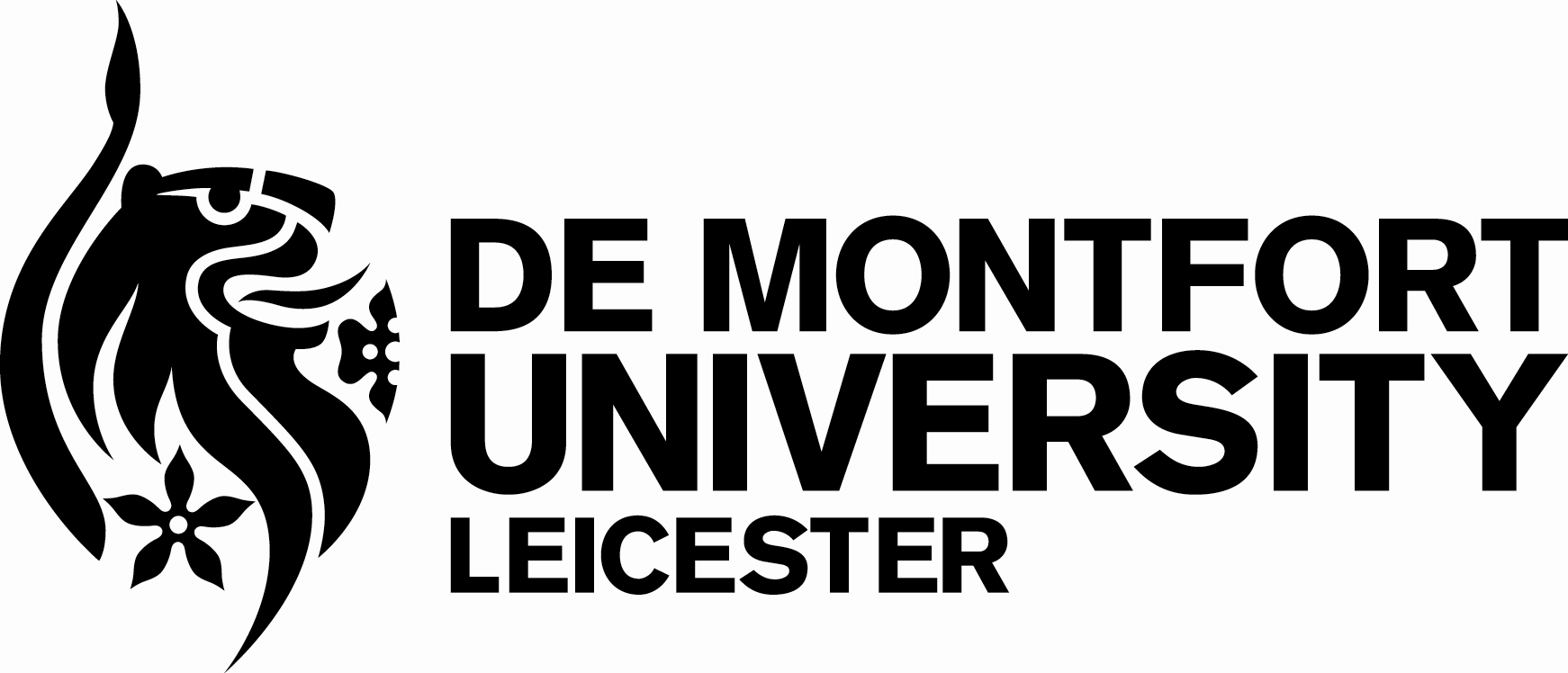 